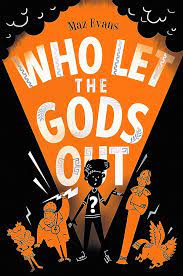 Overarching theme – Ancient GreeksOverarching theme – Ancient GreeksOverarching theme – Ancient GreeksOverarching theme – Ancient GreeksOverarching theme – Ancient GreeksWeek commencingReadingSpellingWriting Punctuation and Grammar linksWriting opportunities04/09/23Ancient Sea Creatures (Inference)Reading fluency speedReading Plus Baseline assessmentEcho reading1:1 Reading Book Band CheckLetter Formation and ExpectationsHandwriting11/09/23The Troy Ploy (Inference)Ask and answer questions about a text Discuss and evaluate author’s use of language Give reasoned justifications for their viewYear 4- Step 1Words that are homophonesaccept, except, knot, not, peace, piece, plain, plane, weather, whetherYear 5- Step 1Words ending in ‘-tious’ and ‘-ious’ambitious, amphibious, curious, devious, fictitious, infectious, notorious, nutritious, repetitious, obviousPlace Value of Grammar and PunctuationCommon and proper nounsCollective/partitive nounsBeing verbs and ‘to have’Application of taught grammar and punctuation skills18/09/23Ancient Greek Gods (Vocabulary)Ask and answer questions about a text Discuss and evaluate author’s use of language Give reasoned justifications for their viewYear 4- Step 2Words with the prefix ’in-’ meaning ‘not’inability, inactive, inadequate, incorrect, incurable, indefinite, inelegant, inflexible, insecure, invisibleYear 5- Step 2Words ending in ‘-cious’atrocious, conscious, delicious, ferocious, gracious, luscious,Place Value of Grammar and PunctuationRegular action verbs and verb phrasesRegular action verbs (doubling the consonant) and verb phrasesIrregular action verbs and verb phrasesSubject focus: what is a subject?Application of taught grammar and punctuation skills25/09/23Famous Ancient Greeks (Vocabulary)Ask and answer questions about a text Discuss and evaluate author’s use of language Give reasoned justifications for their viewYear 4- Step 3Words with the prefixes ’il-’, ‘im-’ and ‘ir-’illegal, illegible, immature, immortal, impossible, impatient, imperfect, irregular, irrelevant, irresponsibleYear 5- Step 3Words ending in ‘-cial’artificial, beneficial, crucial, especially, facial, glacial,  judicial, multiracial, official, specialPlace Value of Grammar and PunctuationBuilding single-clause sentencesApplication of taught grammar and punctuation skills02/10/23Democracy (Retrieval)Ask and answer questions about a text Discuss and evaluate author’s use of language Give reasoned justifications for their viewYear 4- Step 4Words with the prefix ’sub-’ meaning ‘below’ or further dividedsubdivide, subheading, subject, submarine, submerge, submit, substandard, subtitle, subtropical, subwayYear 5- Step 4Words ending in ‘-tial’circumstantial, confidential, essential, impartial, influential, potential, preferential, residential, substantial, torrentialPlace Value of Grammar and PunctuationBuilding single-clause sentencesCo-ordinating conjunctions to join clausesCo-ordinating conjunctions to join clauses and compound subjectsApplication of taught grammar and punctuation skills09/10/23Ancient Greece (Retrieval)Ask and answer questions about a text Discuss and evaluate author’s use of language Give reasoned justifications for their viewYear 4- Step 5Words with the prefix ’inter-’ meaning ‘between or among’interact, intercept, interchange, intercity, intercom, interface, interfere, international, internet, interviewYear 5- Step 5Words ending in ‘-cial’ and ‘-tial’ commercial, controversial, controversially, financial, financially, initial, initially, palatial, provincial, spatialPlace Value of Grammar and PunctuationAnalysis of text type.Plan, draft, edit and improve explanation text.Coordinating conjunctions. Commas for lists.INFORMATION TEXTWrite an information text about an immortal character (Charon) using themed paragraphs.Consider using sentence openers which convey the theme of the paragraph.16/10/23Inventions that changed the world (Inference)Ask and answer questions about a text Discuss and evaluate author’s use of language Give reasoned justifications for their viewYear 4- Step 6Challenge Wordsstrength, grammar, calendar, women, appear, straight, interest, opposite, increase, believeYear 5- Step 6Challenge Wordsappreciate, cemetery, conscious, convenience, environment, immediately, language, sufficient, thorough, vegetablePlace Value of Grammar and PunctuationAnalysis of text type.Plan, draft, edit and improve explanation text.Coordinating conjunctions. Commas for lists.INFORMATION TEXTWrite an information text about an immortal character (Charon) using themed paragraphs.Consider using sentence openers which convey the theme of the paragraph.